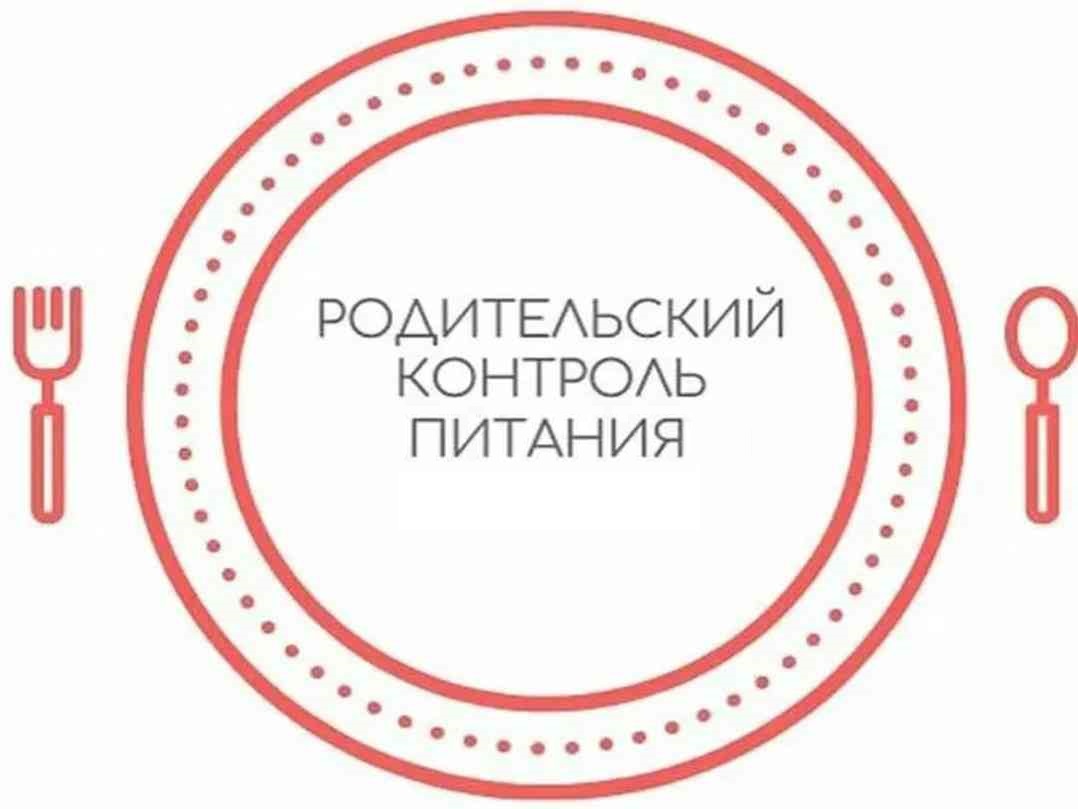  Состав комиссии родительского контроля за организацией питания.МДОУ «Детский сад № 233»№ группыФИО родителейКонтакты1Смирнова Анастасия Александровна8920-656-09-712Смирнова-Пятова Татьяна Олеговна8-915-969-19-203Калинина Олеся Евгеньевна8-962-202-08-414Куличкина Светлана Игоревна8-920-103-67-965Егорова Елена Евгеньевна8-920-109-91-466Смирнова Анастасия Александровна8920-656-09-717Оборина Алина Николаевна8-929077-88-718Виноградова Ирина Викторовна8-905637-56-579Селова Анна Олеговна8-90563240-3610Баронова Ирина Викторовна8-915-964-97-29